Управление образования и молодежной политики  администрации муниципального образования – Спасский муниципальный район Рязанской областиул. Луначарского, д. .Спасск-Рязанский, 391050, тел. (49135)  3-37-95, 3-31-64, 3-32-44, факс  3-36-39, e-mail: spasskrimk@mail.ruП Р И К А ЗОт  16.03.2020г.							№  108 -д      Об усилении санитарно-противоэпидемических мероприятий в образовательных организациях района   В связи с неблагополучной ситуацией по новой коронавирусной инфекции (COVID-19) в целях обеспечения санитарно-эпидемиологического благополучия детского населения ПРИКАЗЫВАЮ:Руководителям ОО:обеспечить организацию входных фильтров в ОО с организацией измерения  температуры тела работникам на рабочих местах, обеспечить обязательное отстранение от нахождения на рабочем месте лиц с повышенной температурой тела и дальнейший контроль вызова работникам врача для оказания первичной медицинской помощи на дому;принять меры для проведения своевременных и эффективных дезинфекционных мероприятий с использованием разрешенных к применению в ОО дезинфицирующих средств, создав необходимый их запас;соблюдать графики проведения влажной уборки, регулярность профилактической дезинфекции в групповых и учебных помещениях, а также на поведение заключительной дезинфекции в период каникул;соблюдать кратность и продолжительность проветривания помещений в процессе занятий и принятия дополнительных мер, направленных на эффективное функционирование вентиляционных систем, обеспечивающих установленную санитарным законодательством кратность воздухообмена;провести проверку эффективности работы вентиляционных систем, их ревизию и обеспечить очистку или замену воздушных фильтров и фильтрующих элементов;проработать вопрос организации обеззараживание воздуха устройствами, разрешенными к использованию в присутствии людей.Ответственность за исполнение настоящего приказа возложить на руководителей ОО.Контроль за исполнением настоящего приказа возложить на заместителя начальника управления И.А. Лисакову.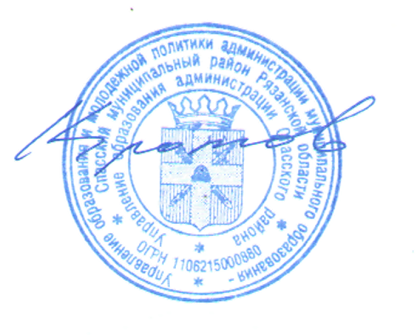 Начальник управления                                                                                      Ю.А. Кротов